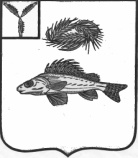 СОВЕТ
 ЧАПАЕВСКОГО МУНИЦИПАЛЬНОГО ОБРАЗОВАНИЯЕРШОВСКОГО РАЙОНА САРАТОВСКОЙ ОБЛАСТИ
                                                                 РЕШЕНИЕ
От 28 ноября 2016 года                 							№ 62-106О внесении изменений и дополнений в 
решение Совета Чапаевского муниципального 
образования № 72-157 от 04.02.2013 года 
«Об  утверждении структуры администрации
Чапаевского муниципального образования 
Ершовского района Саратовской области на
2014 год»
     В соответствии со ст.37 Федерального закона №131-ФЗ «Об общих принципах организации местного самоуправления в Российской Федерации», руководствуясь Уставом Чапаевского муниципального образования , Совет Чапаевского МО РЕШИЛ: 1.Ввести в структуру администрации Чапаевского муниципального образования  должность инспектора по работе с населением – 2 ед..
 2. Приложение №1 решения Совета Чапаевского МО № 72-157 от 04.02.2013 года изложить в новой редакции:
                                                           Приложение к Решению  Совета   
                                                           Чапаевского муниципального      
                                                           образования Ершовского района
                                                           №72-157 от 04 февраля  2013 годаСтруктура 
администрации Чапаевского муниципального образования
Ершовского района Саратовской области
5.Настоящее решение вступает в силу с момента его подписания.

 Глава Совета Чапаевского МО:						Н.С.Шилин 
№ п/пНаименование должностиКол-во единицМуниципальные служащие1.Глава администрации Чапаевского МО12.Главный специалист администрации Чапаевского МО13. Ведущий специалист1Итого муниципальных служащих 3Технический персонал1.Инспектор по работе с населением 22.Инспектор ВУС0,53.Водитель14.Уборщица1Итого 4,5Всего по штатному расписанию7,5